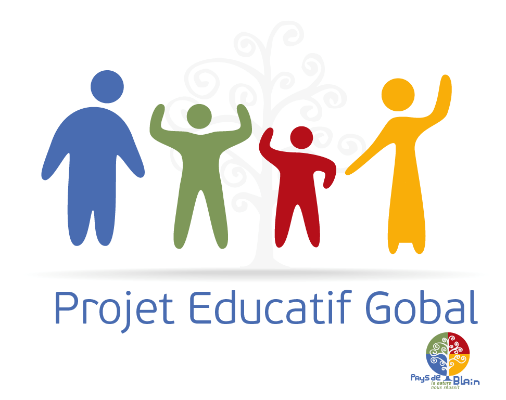 ConventionPour une demande de financement2016Une demande de valorisation et de communication de l’actionUne demande de financement*Demande de soutien techniqueNom du Projet :……………………………………………………………Nom du Porteur du projet :………………………………………………………Renseignements :Pays de BlainCoordinatrice enfance/jeunesse1, avenue de la gare — 44 130 BLAINTél : 02 40 79 09 92 — fax : 02 40 79 96 71Mèl coordinatrice.enfance.jeunesse@cc-regionblain.frPour compléter ce document n’hésitez pas à prendre contact avec la coordinatrice enfance/jeunesse du Pays de Blain.    coordinatrice.enfance.jeunesse@cc-regionblain.frConvention signée entre : Dans le cadre de ce partenariat :1) Le  Projet Educatif Global vous permet :D’appartenir à un réseau reconnu des acteurs éducatifs locaux,De bénéficier d’un accompagnement et de conseils pour la mise en place de votre projetDe bénéficier d’un conseil sur les différents dispositifs dans lequel votre projet peut rentrerDe pouvoir valoriser, promouvoir et communiquer sur votre action 2) Les orientations éducatives et le fil rouge:Le fil rouge est RESPECT et TOLERANCELes orientations sont :Promouvoir et valoriser l'engagement des 6 à 30 ans Favoriser la réussite et l'épanouissement de tous sur le territoireAméliorer l’accès à l’informationAnticiper et lutter contre le décrochage scolaireFavoriser l'accès à la prévention, aux soins et à la santéFaciliter l'accès à la formation et à l’emploiFaciliter l'accès des jeunes aux logementsAméliorer la mobilité des jeunesFaciliter le transportPermettre la mobilité des jeunes entre les communes du territoireFaciliter les déplacements entre les structuresConsidérer « le jeune » comme acteur Promouvoir la réussite des jeunesFavoriser l’intégration des jeunes dans la sociétéDévelopper les services et les équipements de proximitésLes structures concernées dans cette orientation sont : Les collectivités, les établissements scolaires, les services petite enfance, enfance et jeunesse, les associations…Valoriser et conforter les services existantsFavoriser l’accès à l’informationCoordonner et harmoniser  les différentes structures du territoireFavoriser le rapprochement des structures Mutualiser les services et les moyensMener une réflexion commune sur le fonctionnement des ALSH, APS et TAPAdapter les services aux besoins du territoireAdapter les fonctionnements des services aux besoins des publicsFavoriser la parole des 3 à 30 ansDévelopper l'accès aux loisirs, aux sports et à la culture pour tousFavoriser l'accès à l'informationMettre en place des  outils de communication facilitant l'accès à l'informationFavoriser l’accès aux loisirs, aux sports et culturels pour tousMettre en place des tarifs adaptésAccompagner l’enfant ou l’adulte en situation d’handicapPromouvoir les activités sportives et les équipementsDécouvrir et s’initier à différentes activités sportivesPromouvoir les activités de loisirs et culturellesDécouvrir et s’initier à différentes activités de loisirs et culturellesMobiliser le secteur associatif et les établissements scolairesPermettre une meilleure lisibilité des actionsFavoriser la communication Favoriser l’interconnaissanceSensibiliser et valoriser le rôle éducatif des associationsSusciter l’intérêt des établissements scolaires sur la cohérence éducative du territoireFavoriser l’implication dans la dimension éducative des différents projetsFavoriser le mieux vivre ensemble  et la démarche citoyennePartager des  valeurs éducatives communesPermettre aux acteurs éducatifs du territoire de mener des réflexions éducatives concertées et cohérentesCoordonner des temps d'échangesConforter et valoriser la place et le rôle éducatif de chacunPermettre une continuité dans le parcours de vie du jeuneSensibiliser les acteurs sur leur rôle éducatif3) Les partenaires (préciser le nom des différents partenaires)   …………………………………………… ……………………………………………s’engagent, dans le cadre du dépôt d’un projet au PEG 2016, à :Etre au minimum deux partenaires du Pays de Blain pour le projetLe projet répond au minimum à une orientation éducative du pays de BlainLe projet prend en compte le fil rouge (Respect et tolérance)Respecter le calendrier définitPrévoir une évaluation du projetRemettre un bilan avec factures à l’appui à l’issue du projetVenir présenter et argumenter en comité de pilotage(COPIL) du PEG et/ou de la commission VESSVenir argumenter le bilan du projet en COPILInformer le Pays de Blain de ses animations tout au long de l’année afin de les faire connaître, les valoriserUtiliser les outils de communications mis à disposition par le Pays de BlainUtiliser le logo PEG pour les événements et les supports de communication soutenus dans le cadre du PEG.Utiliser le logo des différents partenaires institutionnels qui ont soutenu le projetLors d’articles de presse communiquer sur le PEG et les partenaires institutionnelsS’investir sur les différents temps du PEG4) Calendrier :Les projets du PEG 2016doivent être réalisés entre le 1 er juin et le 31 décembre 2016.5) Instances de validation des projets :Validation du projet lors du COMITE de PILOTAGE PEGValidation de la commission Vie Educative Sociale et SportiveValidation en bureau communautaireValidation en Conseil communautaire6) Les versements :Afin de concrétiser votre projet, le Pays de Blain, le Conseil Général de Loire-Atlantique, la Direction Départementale de la Cohésion Sociale, la Caisse d’Allocations Familiales, peuvent vous accorder, dans le cadre de ce partenariat PEG, une aide financière.Ce financement n’est pas une subvention mais un soutien ponctuel à votre projet et n’est pas reconductible l’année suivante. Il nécessite le dépôt d’un nouveau dossier.Suite aux différentes validations et notifications des partenaires institutionnels, il vous sera versé :Année 2016 :50%  de la subvention validéeLe solde, suite à la présentation de votre bilan et de vos factures.En l’absence de bilan, le Pays de Blain considéra que le projet n’a pas été réalisé et vous demandera le remboursement des 50% versés.Vous vous engagez à rembourser le Pays de Blain si l’action n’a pas eu lieu dans un délai d’un an à compter de la signature de cette convention.Après étude de votre bilan et de vos factures, le reste du montant vous sera versé.7) Evaluation :Un outil d’évaluation vous est proposé, ce dernier doit permettre d’effectuer le bilan de votre projet.A envoyer dès que votre projet est réalisé, date limite de l’envoi des bilans ; 30 novembre 2016.Merci de cocher la ou les cases :Une demande de valorisation et de communication de l’actionUne demande de financement pour un montant de ………………….€Demande de soutien techniqueEntre…Les services de la Vie Educative Sociale et Sportive (VESS)Préciser la structure :Représenté par :Cédrick MORMANNVice- Président du Pays de Blainnov-15déc-1501/1602/1603/1604/1605/1606/1607/1608/1609/1610/1611/1612/1601/1702/1703/1704/1705/1706/1707/août-17Réalisation du projet 2016Appel à projet valorisation2016Accompagnement éventuelEnvoi appels à projets financementRetours appel à projetAnalyse par les servicesCOPIL PEGCommission VESSBureau communautaireConseil communautaireEnvoi des dossiers aux partenaires institutionnelsNotifications des partenaires institutionnelsCOPIL PEGEnvoi de courrier attributionVersement de 50%